Raider Theatre7391 Neshoba RoadGermantown, TN 38138901-756.2300RiverdaleTheater@gmail.comDear Sponsor, Riverdale School will be hosting a spring musical titled “Disney’s Frozen Jr.”, April 2-5, 2020. We are raising funds that will be used in the production of our spring musical “Disney’s Frozen Jr.”. We are asking you to help by becoming a sponsor.  Your generosity would be greatly appreciated and acknowledged at our event. Diamond Sponsor - $1000 (2 available)Name on the Poster Distributed to Businesses Around TownPlacement on the Riverdale WebsiteName Mentioned at the Beginning of the Performance8 Complimentary VIP Tickets, Seating at Table with Refreshments and VIP ParkingFull Page Color Ad in the PlaybillPlatinum Sponsor - $500 or moreName on the Poster Distributed to Businesses Around TownPlacement on the Riverdale WebsiteName Mentioned at the Beginning of the Performance6 Complimentary VIP TicketsFull Page Black and White Ad in the Spring Musical PlaybillGold Sponsor - $300 Name Mentioned at the Beginning of the Performance6 Complimentary VIP TicketsHalf Page Ad in the Spring Musical PlaybillSilver Sponsor - $150 Name Mentioned at the Beginning of the Performance4 Complimentary VIP Reserved Seating TicketsQuarter Page Ad in the Spring Musical Playbill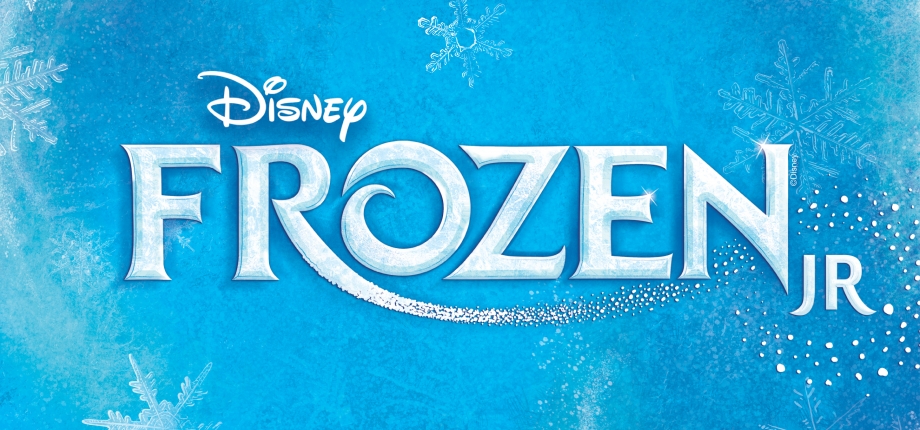 Riverdale Raider TheaterApril 2-5, 2020Sponsorship  FormName ____________________________________________________________________________________________Address___________________________________________________________________________________________City_____________________________________________State__________________________Zip_________________Telephone_________________________________________________________________________________________E-Mail Address_________________________________________________________________________________________$1000 Diamond     ___$500  Platinum            ___$300 Gold	       ___$150 Silver           You will not be able to use MYSCHOOLBUCKS for your reservations if you would like to become a sponsor.Please email request to Melanie.moss@gmsdk12.org Thanks,Melanie Moss